Bucovina: VoronețPensiunea: Perla Bucovinei 4*Tarife cazare (fără masă)Perioada 12.01–30.03.2020 si  16.11-22.12.2020Camera DUBLA:  - vineri si sambata  165 ron/ noapte  - de duminica pana joi 155 ron/ noapteCamera SINGLE: - vineri si sambata  150 ron/ noapte                              - de duminica pana joi  135 ron/ noapte APARTAMENT  - vineri si sambata 287 ron/noapte-de duminica pana joi 270 ron/noaptePAT SUPLIMENTAR  39 lei /noaptePerioada    01.04 – 17.04.2020 si 15.10 – 15.11.2020Camera DUBLA:  - vineri si sambata  187 ron/ noapte  - de duminica pana joi 176 ron/ noapteCamera SINGLE: - vineri si sambata  171 ron/ noapte                              - de duminica pana joi  155 ron/ noapte APARTAMENT  - vineri si sambata 308 ron/noapte-de duminica pana joi 286 ron/noaptePAT SUPLIMENTAR  39 lei /noaptePerioada    21.04 – 10.07.2020 si 15.09 – 15.10.2020Camera DUBLA si DUBLA in regim singla:  -  204 lei/ noapteAPARTAMENT  - 352 ron/noaptePAT SUPLIMENTAR  39 lei /noaptePerioada  11.07 – 14.09.2020Camera DUBLA si DUBLA in regim singla:  -  242 lei/ noapteAPARTAMENT  - 374 ron/noaptePAT SUPLIMENTAR  39 lei /noapteServiciile de cazare se valorifica doar impreuna  cu servicii de masa sistem fisa cont de minim 50 ron/adult /zi  pentru perioada 01.05- 30.09.2019 . Mesele se servesc in sistem a la carte.In perioada sarbatorilor ( Paste, Craciun, Revelion, 1 Mai, 1 Iunie, Rusalii, Sfanta Maria, 1 Decembrie) sunt pachete de servicii turistice la preturi speciale.	Tarifele sunt calculate pentru camere duble, pentru doua persoane sau in regim single pentru o singura persoana si nu includ mic dejun.	Tarifele de cazare includ TVA si nu includ taxa hoteliera. Taxa hoteliera este de 1% din tariful de cazare si se incaseaza  pentru toata durata sejurului.Copiii intre 0 – 12 ani beneficiaza de cazare gratuita in camera cu 2 adulti platitori, in cazul in care nu se solicita pat suplimentar. Pentru copiii peste 12 ani cazati in camera cu 2 adulti platitori se asigura pat suplimentar la tariful de 35 lei/noapte.Se poate opta pentru mic dejun standard la pretul de 25 lei/persoana, pranz sau cina standard la pretul de 40 lei/persoana.Micul dejun, pranzul sau cina pot fi comandate si in sistem “a la carte” in restaurantul pensiunii.Ziua de cazare incepe la ora 16:00 si se termina la ora 11:00.Pentru grupuri, la cerere, se organizeaza: cina campeneasca, gratare in aer liber, foc de tabara, insotite de muzica traditionala bucovineana sustinuta de formatii folclorice.Cum te mai poti distra in zona:Partia  de schi „Soimul”: instalatie de nocturna, tunuri de zapada,telescaun;Agrement in Complexul  Ariniş: piscină acoperit si in aer liber, sală de sport modernă multifuncţională, un patinoar natural, şase terenuri de sport (pentru tenis câmp, volei, fotbal, handbal şi baschet). Piscina cu apa sarata  Pyramia ( la 1,5 km)Centru SPA la 200 m ( piscina acoperita, sauna, jacuzzi, masaj)Plimbari cu sania trasa de cai/ trasura, calarie ;Pescuit sportiv, rafting, vanatoare sau paintball.Vizite la obiective turistice faimoase din zona (Manastirile pictate de la Voronet, Humor, Moldovita,Sucevita, Arbore, ceramica neagra de Marginea, Cetatea de Scaun a Sucevei, mina de sare & Catedrala Catolica de la Cacica, Manastirea Dragomirna, Bogdana, Slatina, Putna, etc);Plimbare cu mocanita la Moldovita.Pensiunea PERLA BUCOVINEI dispune de 30  locuri de cazare in 10 camere duble,  toate camerele fiind dotate cu grup sanitar propriu, cablu TV, internet,  incalzire centrala. In fiecare camera poate fi introdus un pat suplimentar sau o canapea extensibila.Pe langa serviciile de cazare Pensiunea PERLA BUCOVINEI ofera turistilor:Restaurant cu bucatarie traditionala si internationalaFoisor in aer liber cu gratarSala de conferinte Parcare proprie.Loc de joaca pentru copii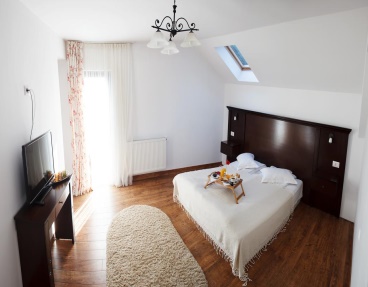 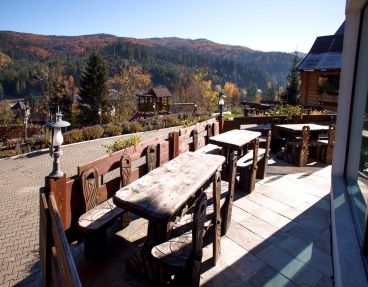 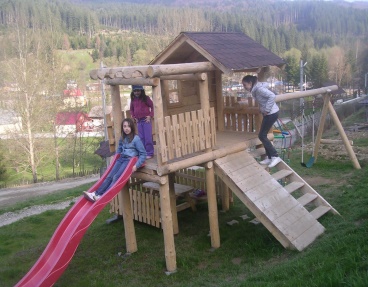 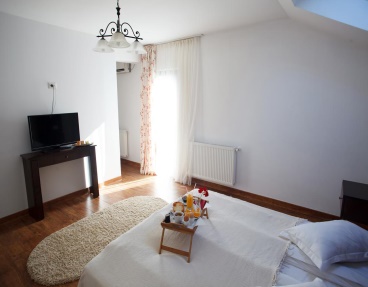 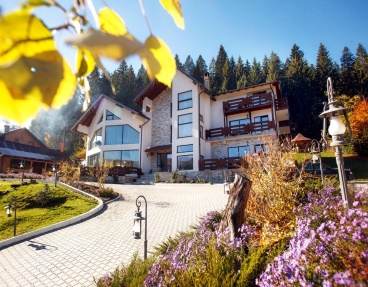 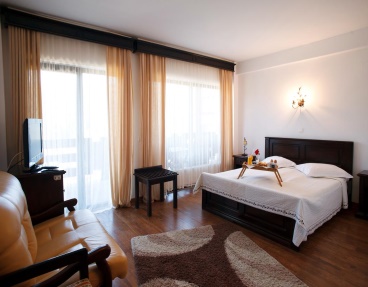 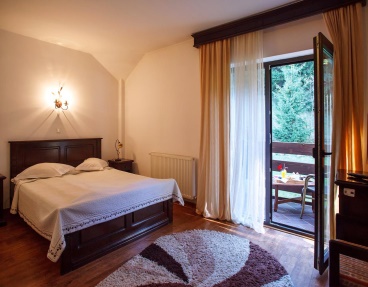 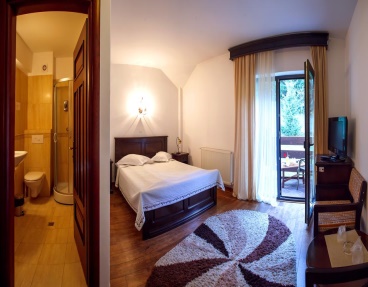 